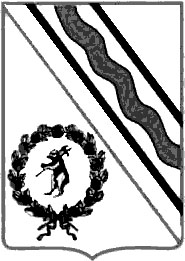 Администрация Тутаевского муниципального районаПОСТАНОВЛЕНИЕот 05.03.2024 № 155-пг. ТутаевОб утверждении проекта межеваниятерритории земельных участков с кадастровыми номерами 76:21:010142:18,76:21:010144:4, 76:21:010144:364, 76:21:000000:1071, расположенных по адресам: Ярославская область, город Тутаев, улица Р.Люксембург, дома 33, 50б, улица Р.ЛюксембургВ соответствии со статьями 42, 43, 45 и 46 Градостроительного кодекса Российской Федерации, протоколом общественных обсуждений от 01 марта 2024 г. № 9, заключением от 04 марта 2024 г. о результатах общественных обсуждений по проекту постановления от 31.01.2024 № 16 «Об утверждении проекта межевания территории земельных участков с кадастровыми номерами 76:21:010142:18, 76:21:010144:4, 76:21:010144:364, 76:21:000000:1071, расположенных по адресам: Ярославская область, город Тутаев, улица Р.Люксембург, дома 33, 50б, улица Р.Люксембург», Администрация Тутаевского муниципального районаПОСТАНОВЛЯЕТ:	1. Утвердить прилагаемый проект межевания территории земельных участков с кадастровыми номерами 76:21:010142:18, 76:21:010144:4, 76:21:010144:364, 76:21:000000:1071, расположенных по адресам: Ярославская область, город Тутаев, улица Р.Люксембург, дома 33, 50б, улица Р.Люксембург.Контроль за исполнением данного постановления возложить на Заместителя Главы Администрации Тутаевского муниципального района по градостроительным вопросам – начальника управления архитектуры и градостроительства Администрации Тутаевского муниципального района (главного архитектора) – Е.Н.Касьянову.Настоящее постановление вступает в силу после его официального опубликования.Глава Тутаевскогомуниципального района                                                                       О.В. НизоваУтверждено постановлением АдминистрацииТутаевского муниципального районаот 05.03.2024  №155-пСОДЕРЖАНИЕ ПРОЕКТ МЕЖЕВАНИЯ ТЕРРИТОРИИземельных участков с кадастровыми номерами 76:21:010142:18, 76:21:010144:4, 76:21:010144:364 76:21:000000:1071, расположенных по адресам: Ярославская область, город Тутаев, улица Р. Люксембург, дома 33, 506, улица Р. ЛюксембургЗаказчики:  Дорохова Е.Н., Дорохов В.В., Дорохов Д.В., Дорохова М.В., Прыткова Л.П. Директор ООО «Фаза»                                          				К. А. Фомин.СодержаниеОсновная часть Общая частьПроект межевания земельных участков с кадастровыми номерами 76:21:010142:18, 76:21:010144:4, 76:21:010144:364 76:21:000000:1071, расположенных по адресам: Ярославская область, город Тутаев, улица Р. Люксембург, дома 33, 506, улица Р. Люксембург разработан в виде отдельного документа в соответствии с Постановлением Администрации Тутаевского муниципального района № 726-п от 10.10.2023 г.Нормативно-правовая база разработки градостроительной документации: "Градостроительный кодекс Российской Федерации" № 190-ФЗ от 29.12.2004 г. (ред. от 04.08.2023 г.);"Земельный кодекс Российской Федерации" № 136-ФЗ от 25.10.2001 г. (ред. от 04.08.2023 г.);Федеральный закон «О кадастровой деятельности» № 221-ФЗ от 24.07.2007 г.;Генеральный план городского поселения Тутаев Тутаевского муниципального района Ярославской области, утвержденный Решением Муниципального совета городского поселения Тутаев № 152 от 15.12.2022 г.; Правила землепользования и застройки городского поселения Тутаев Тутаевского муниципального района Ярославской области, утвержденные Решением Муниципального совета городского поселения Тутаев № 153 от 15.12.2022 г.; СП 42.13330.2016. «Свод правил. Градостроительство. Планировка и застройка городских и сельских поселений. Актуализированная редакция СНиП 2.07.01-89*» утвержденный Приказом Минстроя России № 1034/пр от 30.12.2016 г.; Требования государственных стандартов, соответствующих норм, правил и иных документов; Иные законодательные акты Российской Федерации, Ярославской области, Тутаевского муниципального района в сфере градостроительного планирования. Состав и содержание Проекта соответствуют статье 43 Градостроительного кодекса Российской Федерации и Техническому заданию на проектирование. Задачи проекта межевания территорииК задачам проекта межевания территории относятся определение местоположения границ образуемых и изменяемых земельных участков.Формирование, наименование, основные характеристики и назначение планируемых земельных участковМежевание территории осуществляется в границах кадастровых кварталов 76:21:010142, 76:21:000000, 76:21:010144 в системе координат – МСК-76, 1 зона. Исходные земельные участки с кадастровыми номерами 76:21:010142:18, 76:21:010144:4, 76:21:010144:364, 76:21:000000:1071, расположенные по адресам: Ярославская область, город Тутаев, улица Р. Люксембург, дома 33, 506, улица    Р. Люксембург.В результате проекта межевания территории образованы 4 (четыре) земельных участка путем перераспределения границ земельных участков с кадастровыми номерами 76:21:010142:18, 76:21:010144:4, 76:21:010144:364 76:21:000000:1071.Проектом предусмотрено образование земельных участков согласно «Правилам землепользования и застройки городского поселения Тутаев Ярославской области» и «Генеральному плану городского поселения Тутаев Ярославской области»:- :ЗУ1 расположен в территориальной зоне: «Зона застройки индивидуальными жилыми домами» (Ж-1),  категория земель: «земли населенных пунктов»:  - :ЗУ1, площадь земельного участка  951 м2, вид разрешенного использования - «Для индивидуального жилищного строительства (2.1)»;- :ЗУ2 расположен в территориальной зоне: «Зона застройки индивидуальными жилыми домами» (Ж-1), категория земель: «земли населенных пунктов»:  - :ЗУ2, площадь земельного участка  1109 м2, вид разрешенного использования - «Для индивидуального жилищного строительства (2.1)»;- :ЗУ3 расположен в территориальной зоне: «Зона застройки индивидуальными жилыми домами» (Ж-1), категория земель: «земли населенных пунктов»:  - :ЗУ3, площадь земельного участка  322 м2, вид разрешенного использования - «Для индивидуального жилищного строительства (2.1)»;- :ЗУ4 расположен в территориальной зоне: «Зона транспортной инфраструктуры» (Т), категория земель: «земли населенных пунктов»:  - :ЗУ4, площадь земельного участка  8856 м2, вид разрешенного использования – «Земельные участки (территории) общего пользования (12.0)»;Границы существующих земель земельных участков при разработке проекта межевания изменяются в соответствии с проектом.Образуемые земельные участки имеют непосредственный доступ к земельным участкам территории общего пользования: улица Донская.1.3 Исходные данные для подготовки проекта межевания1.4 Перечень и сведения об образуемых земельных участках, в том числе возможные способы их образованияЗемельный участок который будет отнесен к территориям общего пользования:1.5 Координаты поворотных точек границобразуемого земельного участка1.8 Заключение о соответствии разработанной документации требованиям законодательства о градостроительной деятельности	Документация по межеванию образуемых земельных участков, расположенных по адресу: город Тутаев, улица Р.Люксембург, д. 33,50б, Р.Люксембург, выполнена на основании правил землепользования и застройки в соответствии с требованиями технических регламентов, нормативов градостроительного проектирования, градостроительных регламентов с учетом границ зон с особыми условиями использования территорий в системе координат -  МСК-76, 1 зона.На территории формируемого земельного участка объектов культурного наследия, границ лесничеств, лесопарков, участков лесничеств, лесных кварталов, лесотаксационных выделов или частей лесотаксационных выделов, особо охраняемых природных территорий, не расположено. 2. Основная часть2.1. Чертеж межевания территории2.2. Чертеж межевания территории3. Материалы по обоснованию3.1. Чертеж материалов по обоснованию проекта межевания территории№ п/пРазделы проекта межеванияНомера листов1231Основная часть31.1Общая часть41.1.1Задачи проекта межевания территории земельных участков51.2Формирование, наименование, основные характеристики иназначение планируемых земельных участков51.3Исходные данные для подготовки проекта межевания61.4Сведения об образуемом земельном участке и его частях71.5Координаты поворотных точек границ образуемых земельных участков121.6Заключение о соответствии разработанной документации требованиям законодательства о градостроительной деятельности172Материалы по обоснованию202Чертеж межевания территории213Материалы по обоснованию243.1Чертеж материалов по обоснованию проекта межевания территории25№ п/пНаименование документаРеквизиты документа1231Постановление Администрации ТМР№ 726-п от 10.10.2023 г.2Правила землепользования и застройки городского поселения Тутаев Ярославской областиУтвержден Решением Муниципального совета городского поселения Тутаев № 153 от 15.12.2022 г.3Генеральный план городского поселения Тутаев Ярославской областиУтвержден Решением Муниципального совета городского поселения Тутаев № 152 от 15.12.2022 г. 4Сведения государственного кадастра недвижимости (ГКН) о земельных участках, границы которых установлены в соответствии с требованиями земельного законодательстваКПТ1 Список образуемых земельных участков:1 Список образуемых земельных участков:1 Список образуемых земельных участков:1 Список образуемых земельных участков:1 Список образуемых земельных участков:1 Список образуемых земельных участков:1 Список образуемых земельных участков:1 Список образуемых земельных участков:№ п/пНомер земельного участкаНомер кадастрового кварталаПлощадь участка в соответствии с проектом межевания, м2Сведения о правахВид разрешенного использования в соответствии с проектом межевания (разрешенное использование)Категория земельМестоположе-ние земельного участка1234567176:21:010144:ЗУ176:21:010144951Сведения отсутствуютДля индивидуально-го жилищного строительства (2.1)земли населен-ных пунктовгород Тутаев, Р.Люксембург, д.33276:21:010142:ЗУ276:21:0101421109Сведения отсутствуютДля индивидуально-го жилищного строительства (2.1)земли населен-ных пунктовгород Тутаев, Р.Люксембург, земельный участок 50б376:21:010144:ЗУ376:21:010144322Сведения отсутствуютДля индивидуально-го жилищного строительства (2.1)земли населен-ных пунктовгород Тутаев, Р.Люксембург№ п/пНомер земельного участкаНомер кадастрового кварталаПлощадь участка в соответствии с проектом межевания, м2Сведения о правахВид разрешенного использования в соответствии с проектом межевания (разрешенное использование)Категория земельМестоположе-ние земельного участка1234567176:21:000000:ЗУ476:21:0000008856Сведения отсутствуютЗемельные участки (территории) общего пользования» (12.0)земли населен-ных пунктовгород Тутаев, Р.Люксембург2 Сведения о частях границ образуемого земельного участка (начало):2 Сведения о частях границ образуемого земельного участка (начало):2 Сведения о частях границ образуемого земельного участка (начало):2 Сведения о частях границ образуемого земельного участка (начало):Обозначение части границыОбозначение части границыГоризонтальное проложение (S), мОписание прохождения части границыот т.до т.Горизонтальное проложение (S), мОписание прохождения части границы123476:21:010144:ЗУ176:21:010144:ЗУ176:21:010144:ЗУ176:21:010144:ЗУ13441,52-462,47-6718,81-787,81-8105,83-101111,89-11123,10-12138,90-13142,82-14150,09-1510,16-1н14,31-н1н222,26-н233,69-76:21:010142:ЗУ276:21:010142:ЗУ276:21:010142:ЗУ276:21:010142:ЗУ28н49,15н41014,0210н312,58н3н616,28н6н79,36н7н134,45н1н215,04н2н322,84н364,646715,827815,9976:21:010144:ЗУ376:21:010144:ЗУ376:21:010144:ЗУ376:21:010144:ЗУ3:ЗУ3(1)н190,90—9822,38—8623,04—651,49—5н145,46—:ЗУ3(2)52514,88—51501,93—50494,41—49554,49—555610,46—56480,21—48570,35—575819,87—58473,21—47469,95—46457,00—45443,50—44430,55—43412,93—41400,25—40391,38—393821,63—383711,01—37366,01—3634,29—3н23,69—н252117,34—76:21:000000:ЗУ476:21:000000:ЗУ476:21:000000:ЗУ476:21:000000:ЗУ4121,34—2314,26—3415,65—4523,32—5635,04—673,33—781,55—899,07—9101,97—10113,25—11124,67—12136,45—13144,10—14154,23—15161,76—161719,99—17182,85—18196,58—19н126,59—н12012,58—20н214,02—н2219,15—21220,24—222333,02—232418,47—242540,65—252676,01—262732,58—272838,84—28н3117,34—н32967,72—293033,63—303140,78—31327,95—323312,17—33348,25—343527,78—353645,43—36137,46№ точки№ точкиКоординатыКоординаты№ точки№ точкиХY76:21:010144:ЗУ176:21:010144:ЗУ176:21:010144:ЗУ176:21:010144:ЗУ13402 251,111 308 286,444402 222,231 308 316,276402 220,081 308 315,057402 205,471 308 303,208402 210,991 308 297,6710402 215,151 308 293,5911402 223,811 308 285,4412402 225,791 308 283,0613402 231,141 308 275,9514402 232,681 308 273,5915402 232,751 308 273,641402 232,861 308 273,52н1402 235,811 308 270,38н2402 253,621 308 283,733402 251,111 308 286,4476:21:010142:ЗУ276:21:010142:ЗУ276:21:010142:ЗУ28402 264,111 308 257,18н4402 258,921 308 264,7210402 247,611 308 256,44н3402 237,471 308 249,00н6402 247,271 308 236,00н7402 239,911 308 230,21н1402 259,961 308 202,19н2402 270,721 308 212,70н3402 257,111 308 231,046402 260,661 308 234,037402 273,021 308 243,908402 264,111 308 257,1876:21:010144:ЗУ376:21:010144:ЗУ376:21:010144:ЗУ3:ЗУ3(1):ЗУ3(1):ЗУ3(1)н1402 235,811 308 270,389402 235,191 308 271,038402 217,111 308 257,846402 198,491 308 244,275402 199,431 308 243,12н1402 235,811 308 270,38:ЗУ3(2)12352402 347,511 308 354,1151402 342,921 308 352,4450402 341,351 308 351,3149402 338,251 308 348,1855402 334,601 308 345,5656402 326,121 308 339,4348402 325,951 308 339,3157402 325,661 308 339,1258402 309,021 308 328,2647402 306,331 308 326,5046402 298,451 308 320,4245402 292,641 308 316,5144402 289,731 308 314,5643402 289,181 308 314,5541402 286,851 308 312,7840402 286,661 308 312,6239402 286,071 308 311,3738402 268,591 308 298,6337402 259,561 308 292,3336402 254,621 308 288,903402 251,111 308 286,44н2402 253,621 308 283,7352402 347,511 308 354,1176:21:000000:ЗУ476:21:000000:ЗУ476:21:000000:ЗУ41402 105,921 308 133,872402 106,451 308 135,103402 112,391 308 148,064402 118,931 308 162,285402 135,511 308 178,686402 165,341 308 197,067402 167,481 308 199,618402 168,161 308 201,009402 176,351 308 204,8910402 177,481 308 203,2811402 180,211 308 205,0512402 184,041 308 207,7213402 189,221 308 211,5614402 191,061 308 215,2215402 194,271 308 217,9816402 193,231 308 219,4017402 209,301 308 231,2918402 211,001 308 229,0019402 216,251 308 232,97н1402 237,471 308 249,0020402 247,611 308 256,44н2402 258,921 308 264,7221402 264,111 308 257,1822402 264,341 308 257,2423402 291,221 308 276,4124402 305,741 308 287,8325402 339,371 308 310,6726402 402,041 308 353,6827402 379,061 308 376,7728402 347,511 308 354,11н3402 253,621 308 283,7329402 199,431 308 243,1230402 172,521 308 222,9531402 139,891 308 198,4932402 132,691 308 201,8533402 122,801 308 194,7534402 130,291 308 191,2935402 107,901 308 174,8536402 071,241 308 148,021402 105,921 308 133,87Схема земельного участкас кадастровыми номерами 76:21:010142:18, 76:21:010144:4, 76:21:010144:364 76:21:000000:1071, согласно Генеральному плану городского поселения Тутаев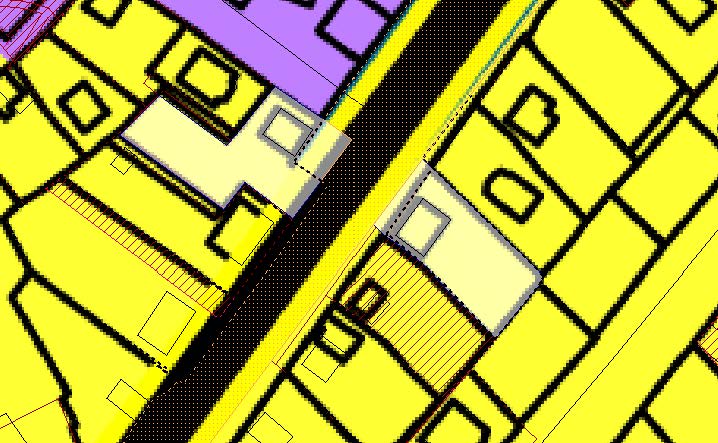 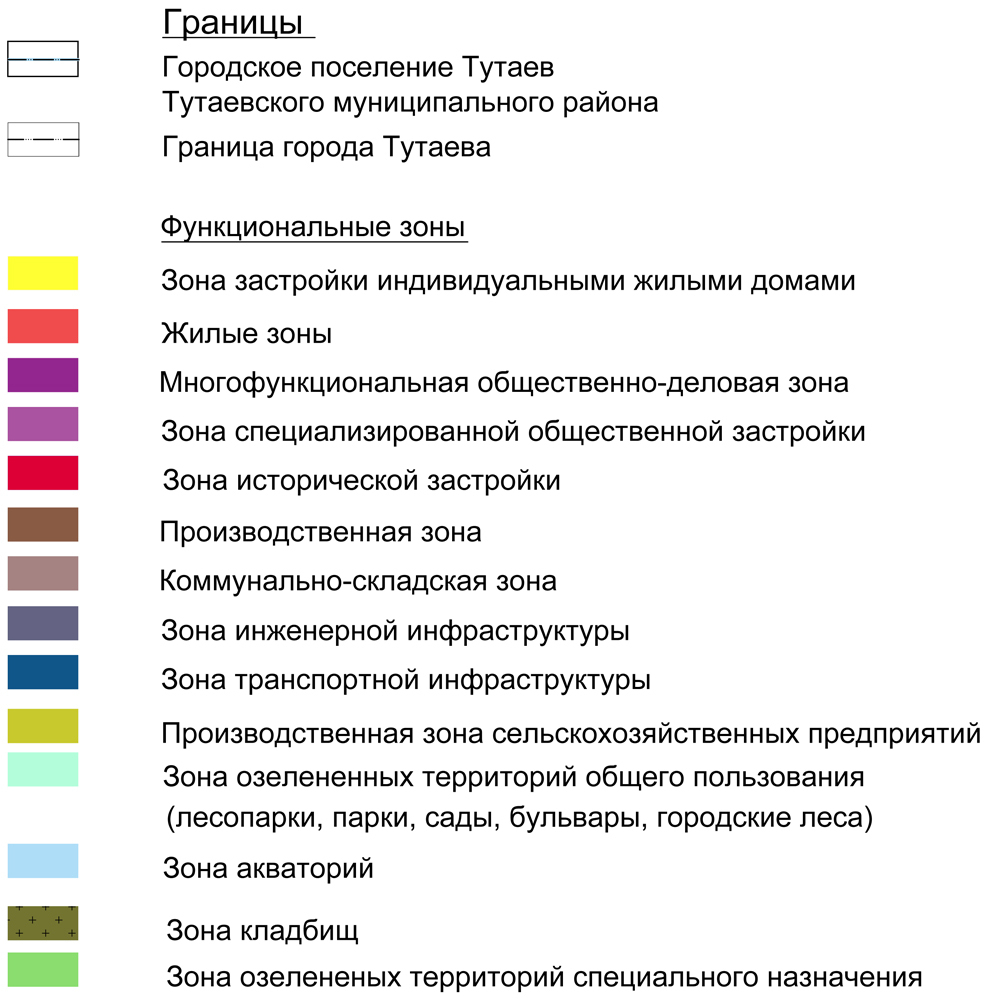 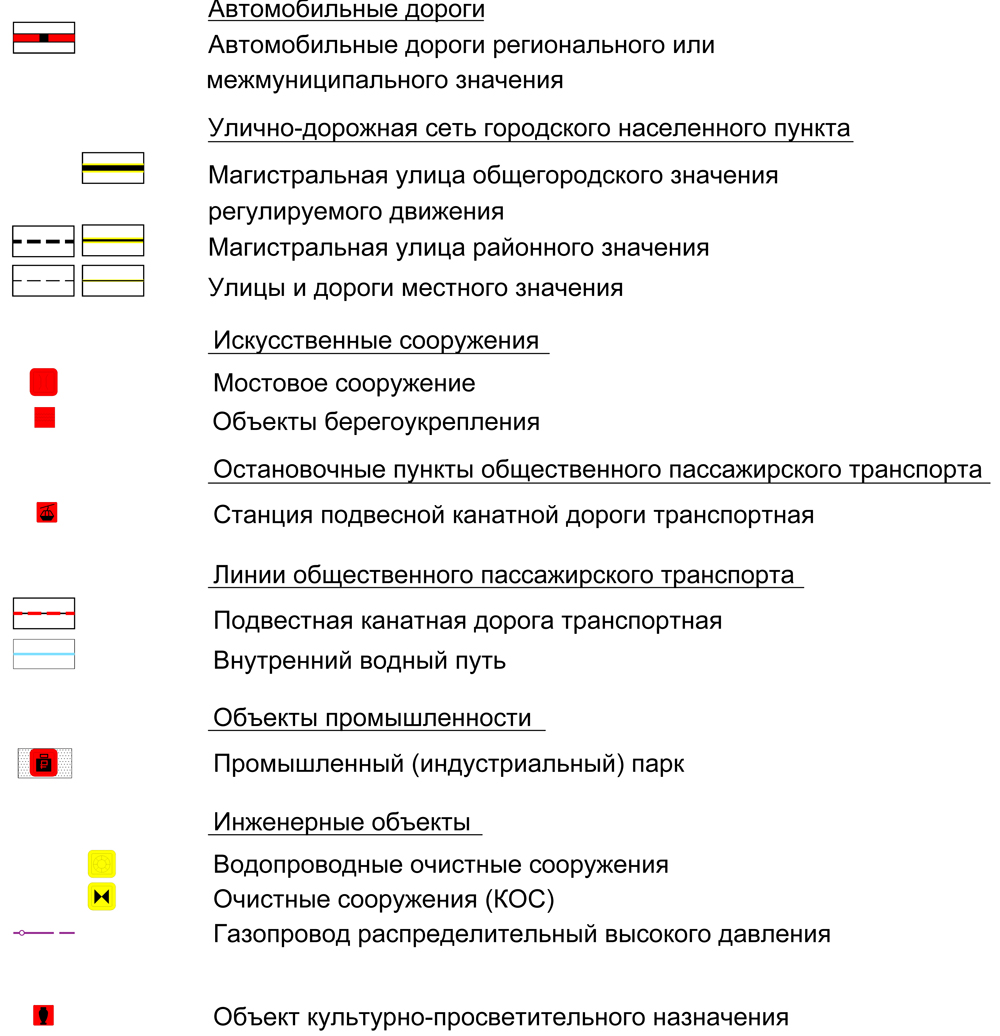 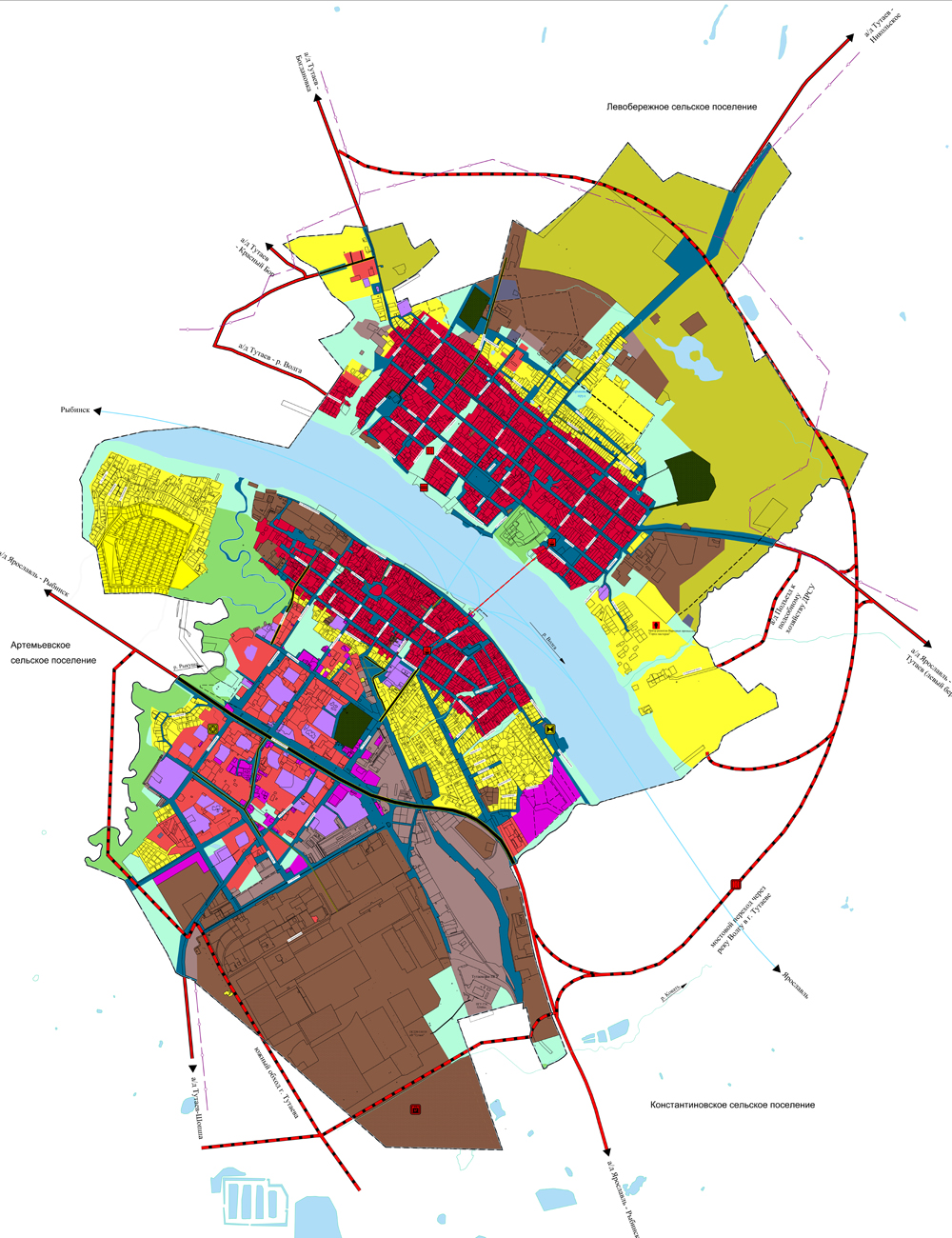 Схема земельного участка с кадастровым номером 76:21:010142:18, 76:21:010144:4, 76:21:010144:364 76:21:000000:1071, согласно Правилам землепользования и застройки городского поселения Тутаев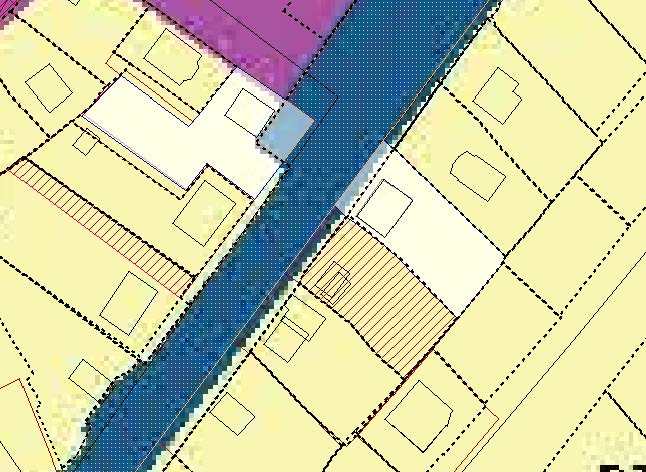 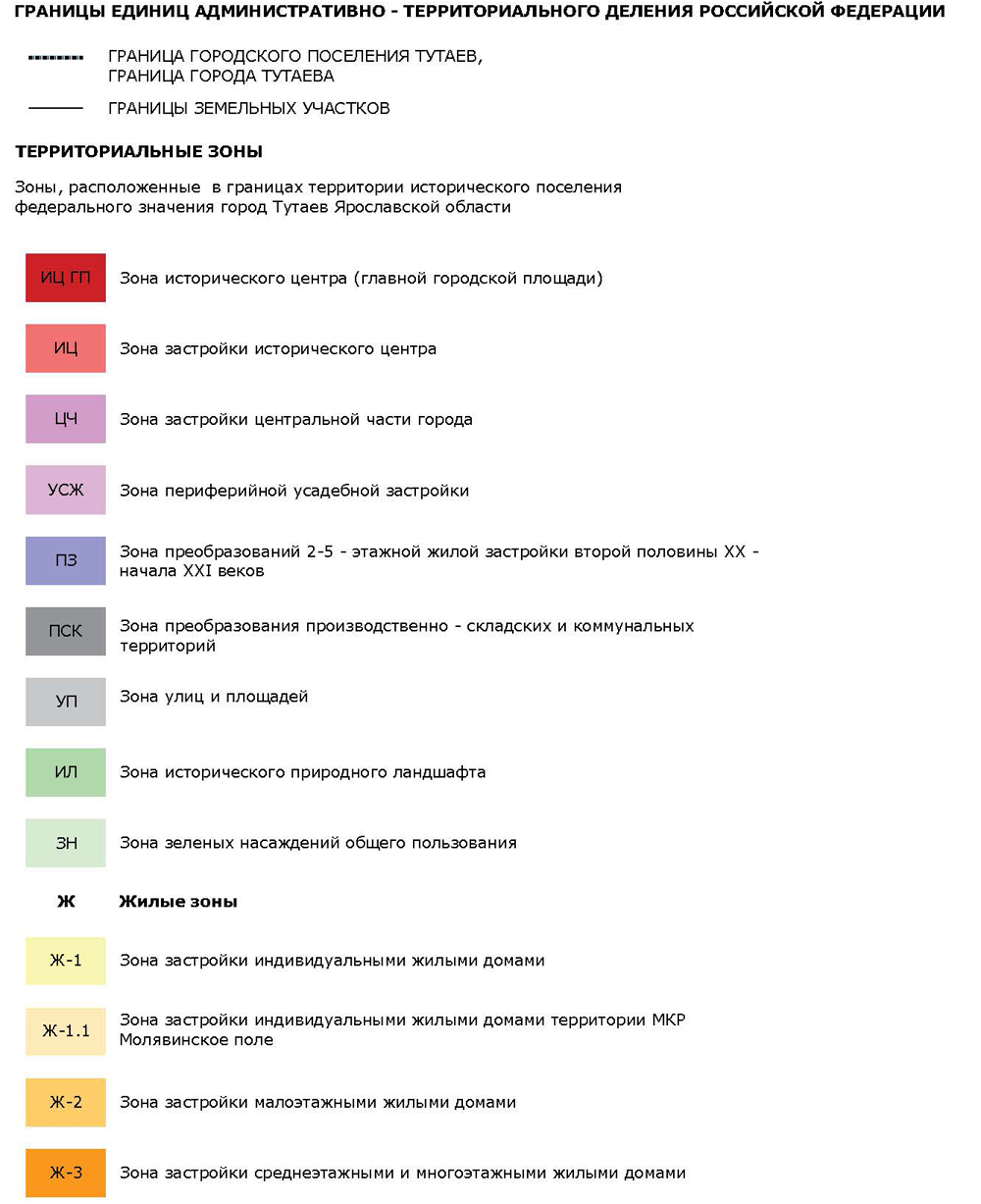 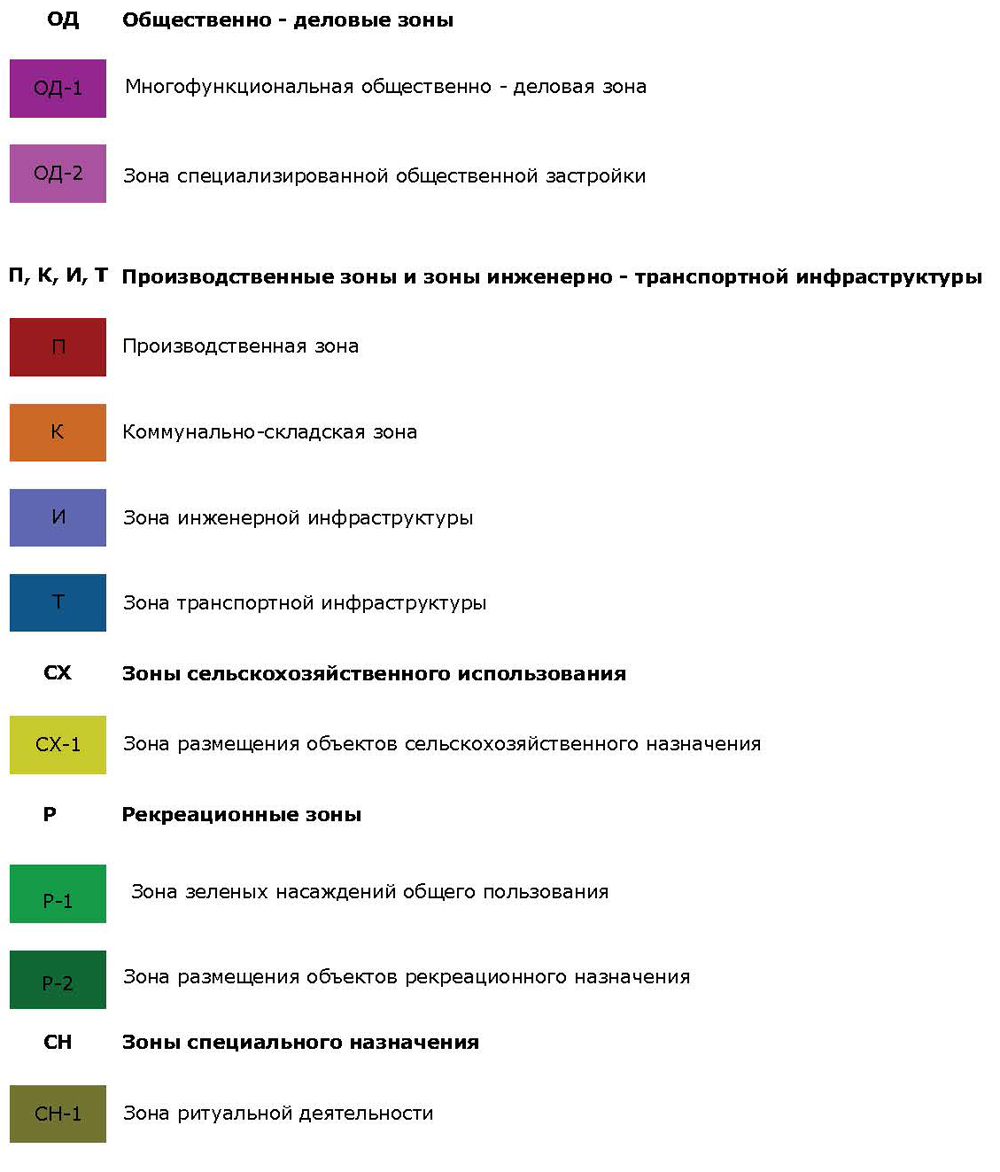 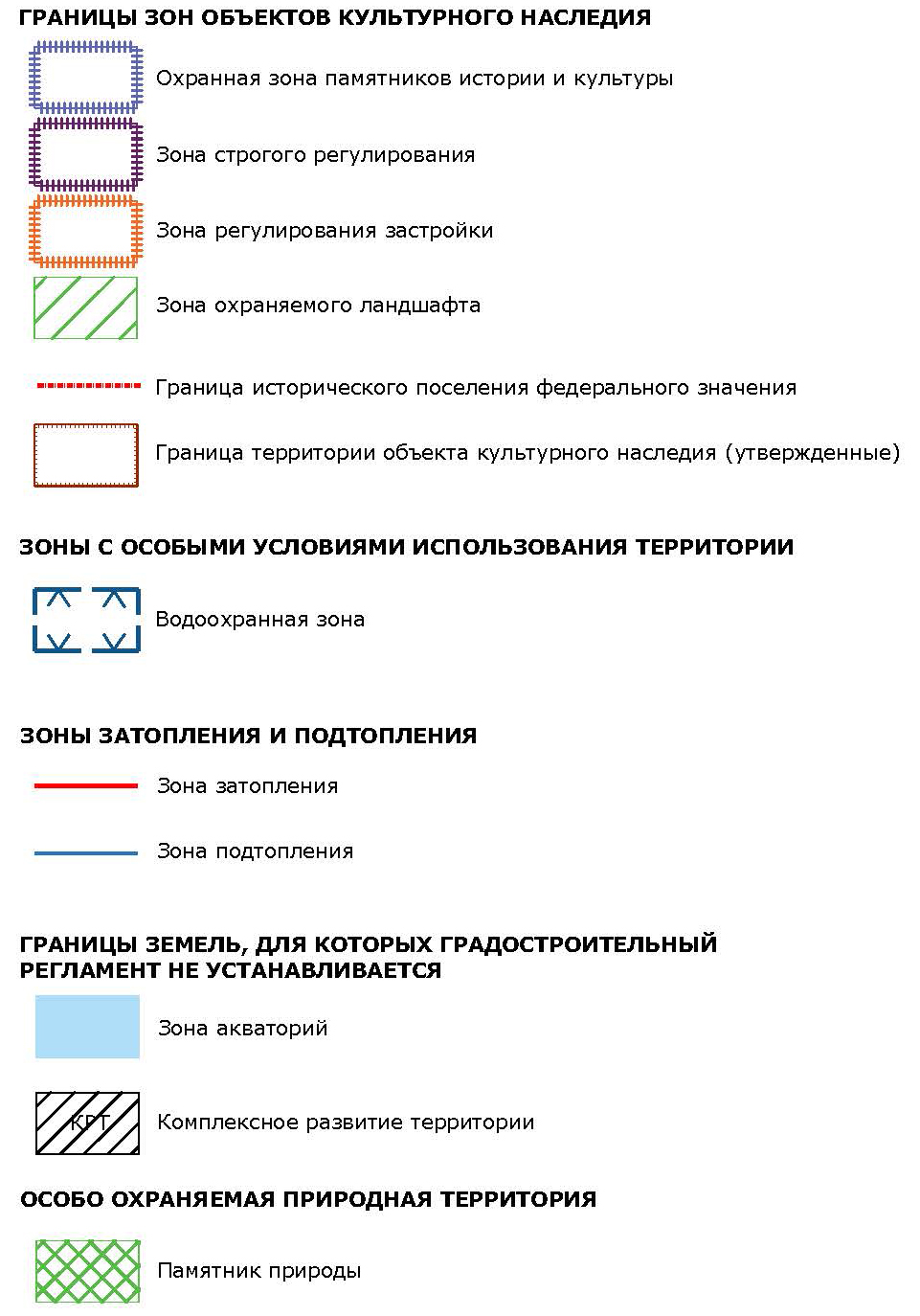 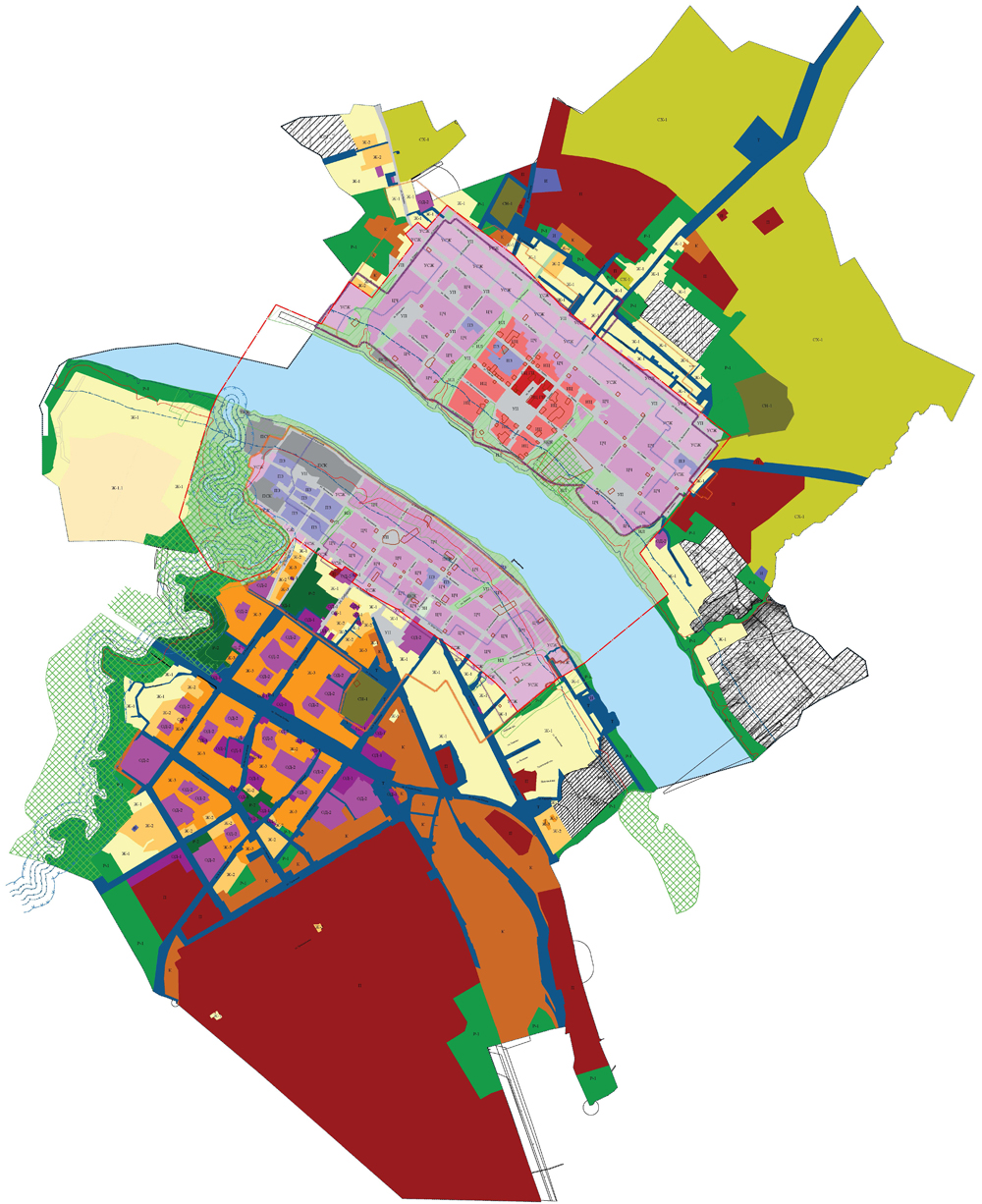 Проект межевания территорииземельные участки с кадастровыми номерами 76:21:010142:18, 76:21:010144:4, 76:21:010144:364, 76:21:000000:1071, расположенные по адресам: Ярославская область, город Тутаев, улица Р. Люксембург, дома 33, 506, улица    Р. ЛюксембургОсновная часть лист 1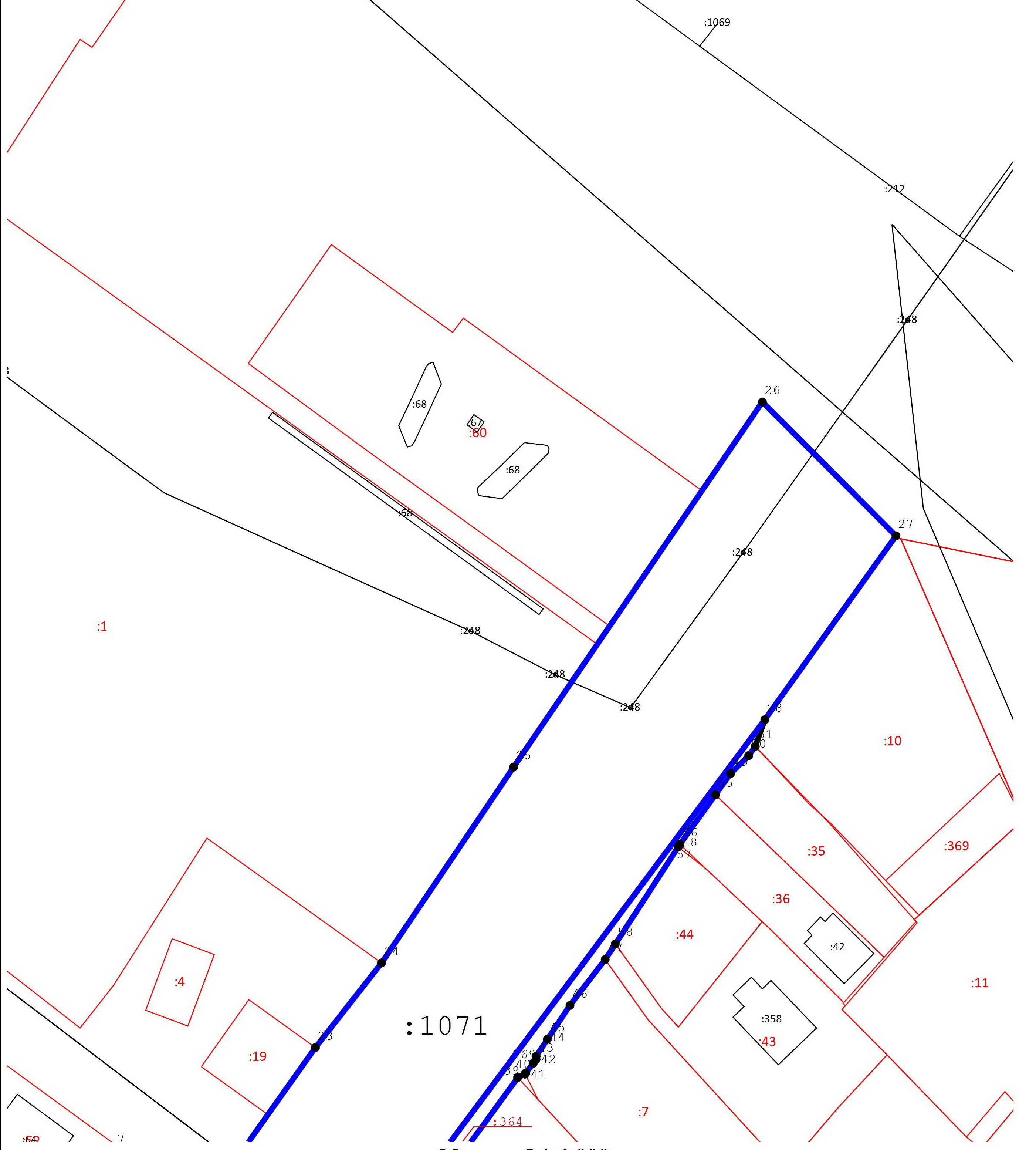 Проект межевания территорииземельные участки с кадастровыми номерами 76:21:010142:18, 76:21:010144:4, 76:21:010144:364, 76:21:000000:1071, расположенные по адресам: Ярославская область, город Тутаев, улица Р. Люксембург, дома 33, 506, улица    Р. ЛюксембургОсновная часть лист 2 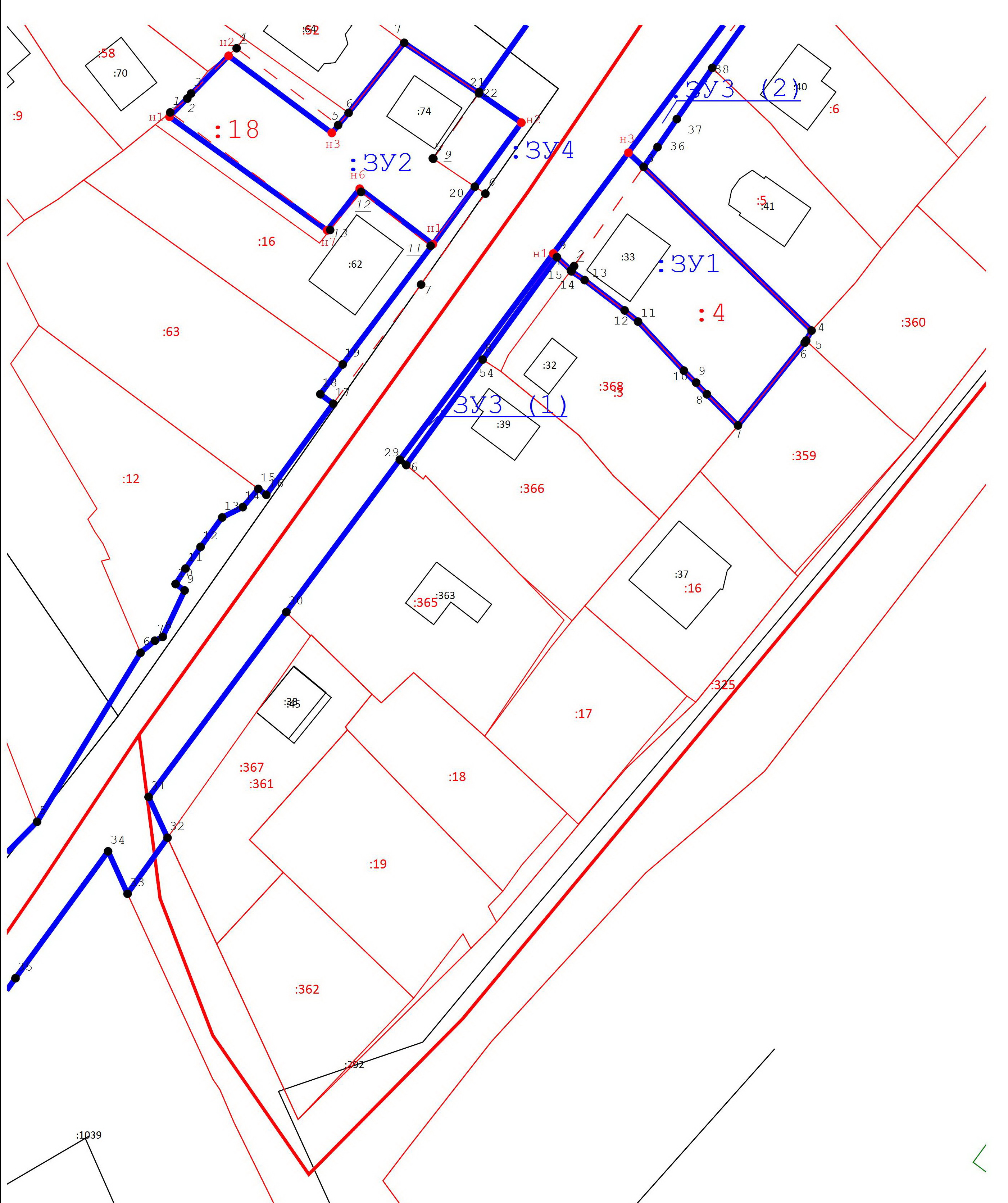 Проект межевания территорииземельные участки с кадастровыми номерами 76:21:010142:18, 76:21:010144:4, 76:21:010144:364, 76:21:000000:1071, расположенные по адресам: Ярославская область, город Тутаев, улица Р. Люксембург, дома 33, 506, улица    Р. ЛюксембургОсновная часть лист 3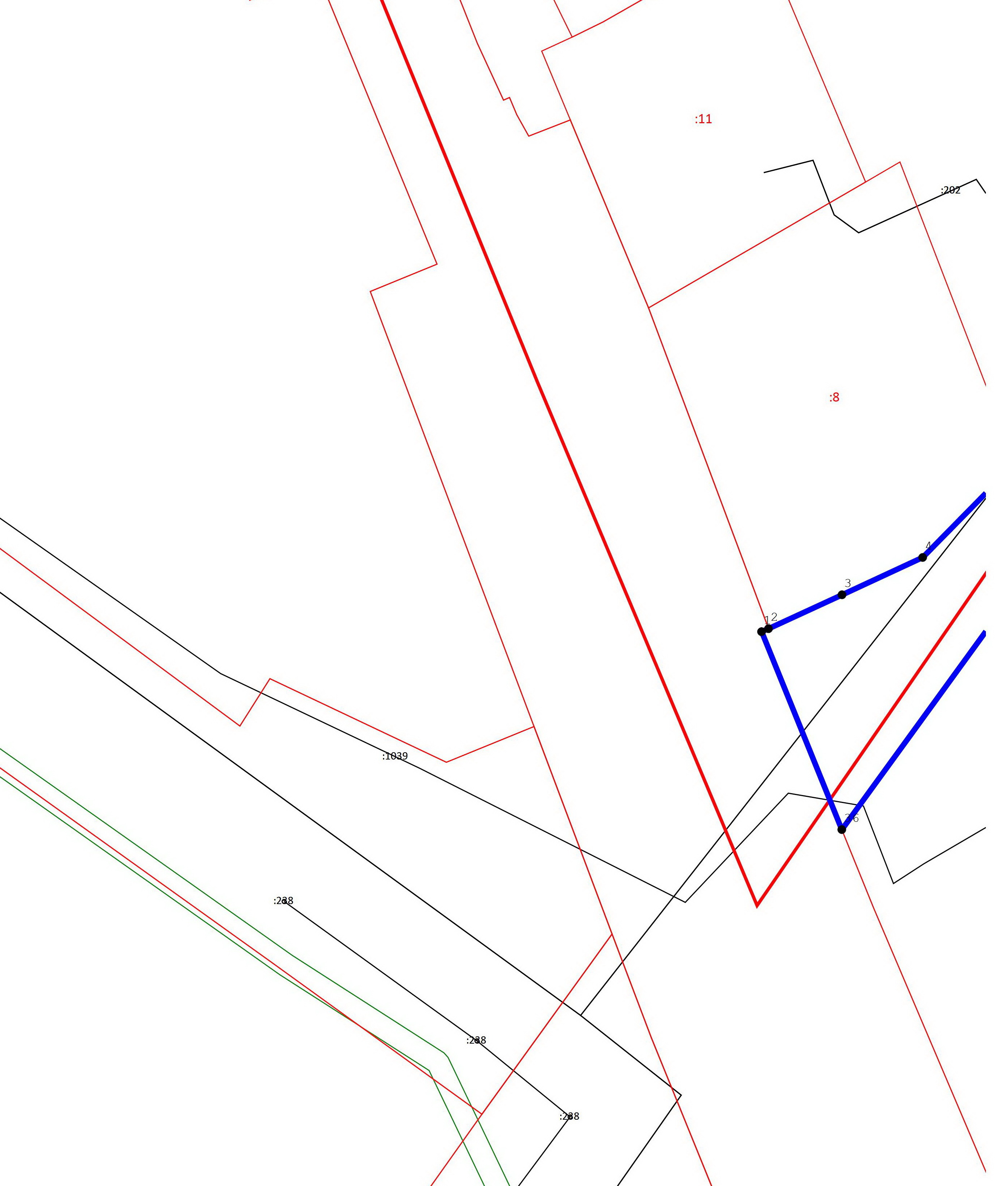 Проект межевания территорииземельные участки с кадастровыми номерами 76:21:010142:18, 76:21:010144:4, 76:21:010144:364, 76:21:000000:1071, расположенные по адресам: Ярославская область, город Тутаев, улица Р. Люксембург, дома 33, 506, улица    Р. Люксембург Основная часть лист 1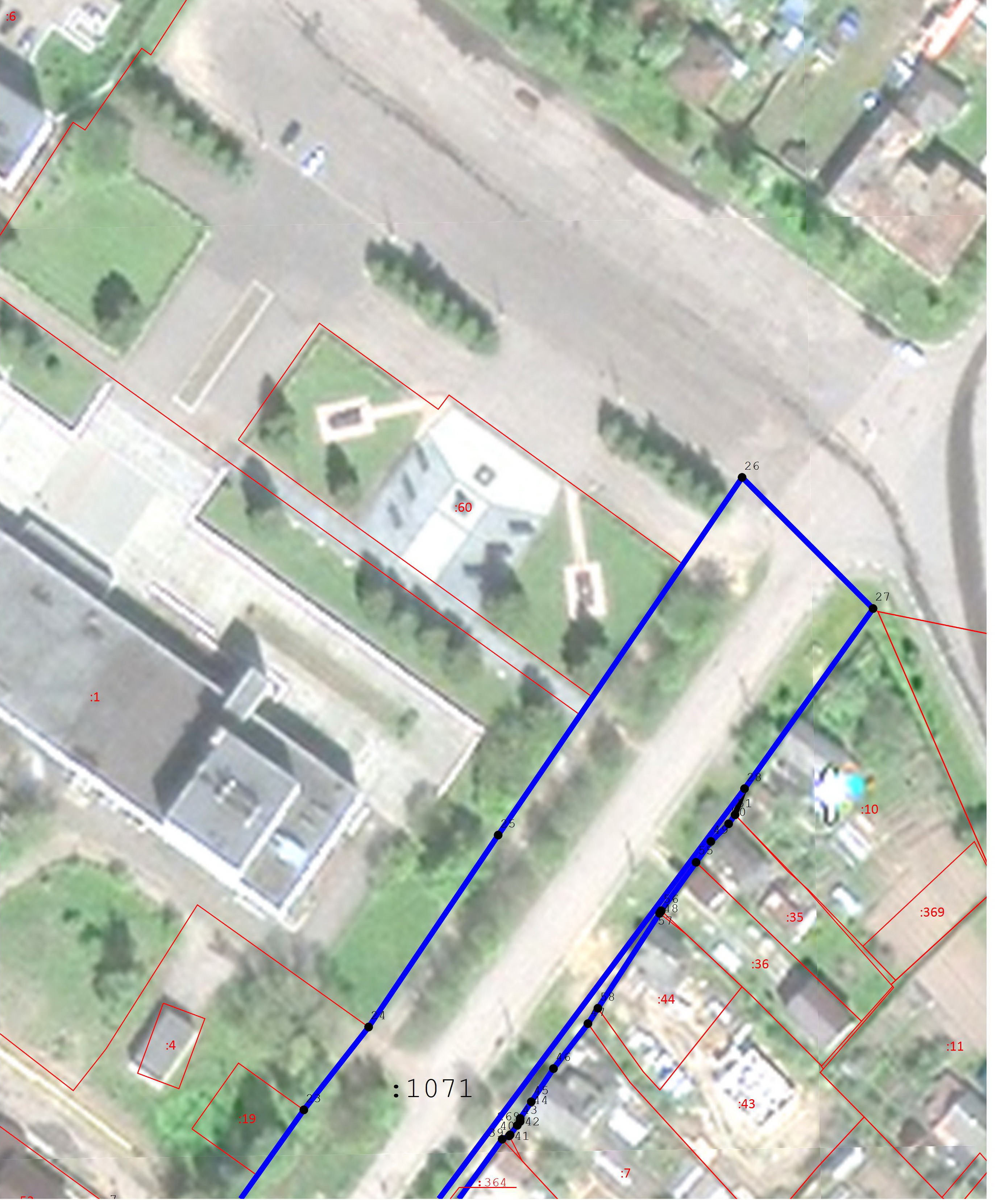 Проект межевания территорииземельные участки с кадастровыми номерами 76:21:010142:18, 76:21:010144:4, 76:21:010144:364, 76:21:000000:1071, расположенные по адресам: Ярославская область, город Тутаев, улица Р. Люксембург, дома 33, 506, улица    Р. Люксембург Основная часть лист 2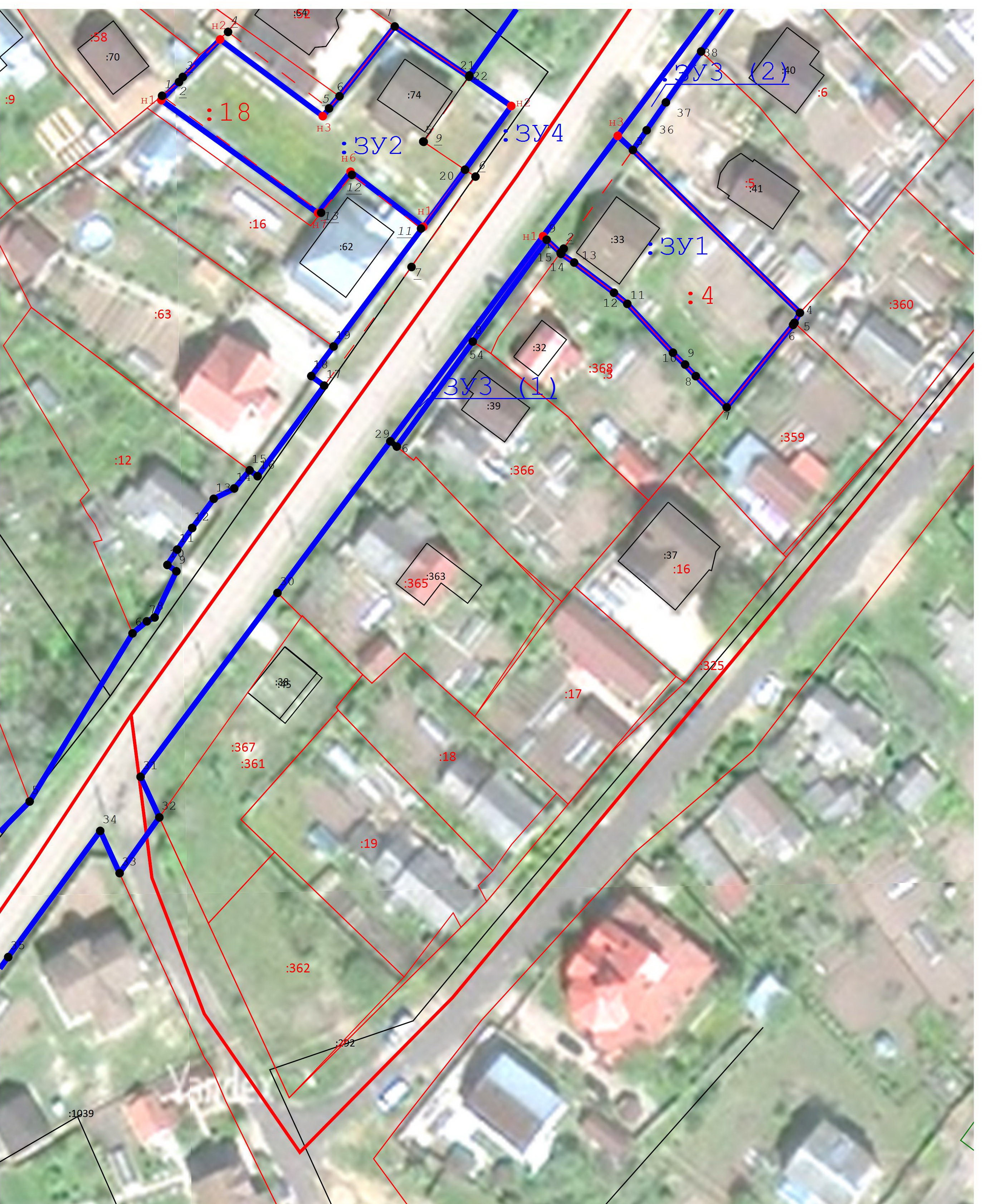 Проект межевания территорииземельные участки с кадастровыми номерами 76:21:010142:18, 76:21:010144:4, 76:21:010144:364, 76:21:000000:1071, расположенные по адресам: Ярославская область, город Тутаев, улица Р. Люксембург, дома 33, 506, улица    Р. Люксембург Основная часть лист 3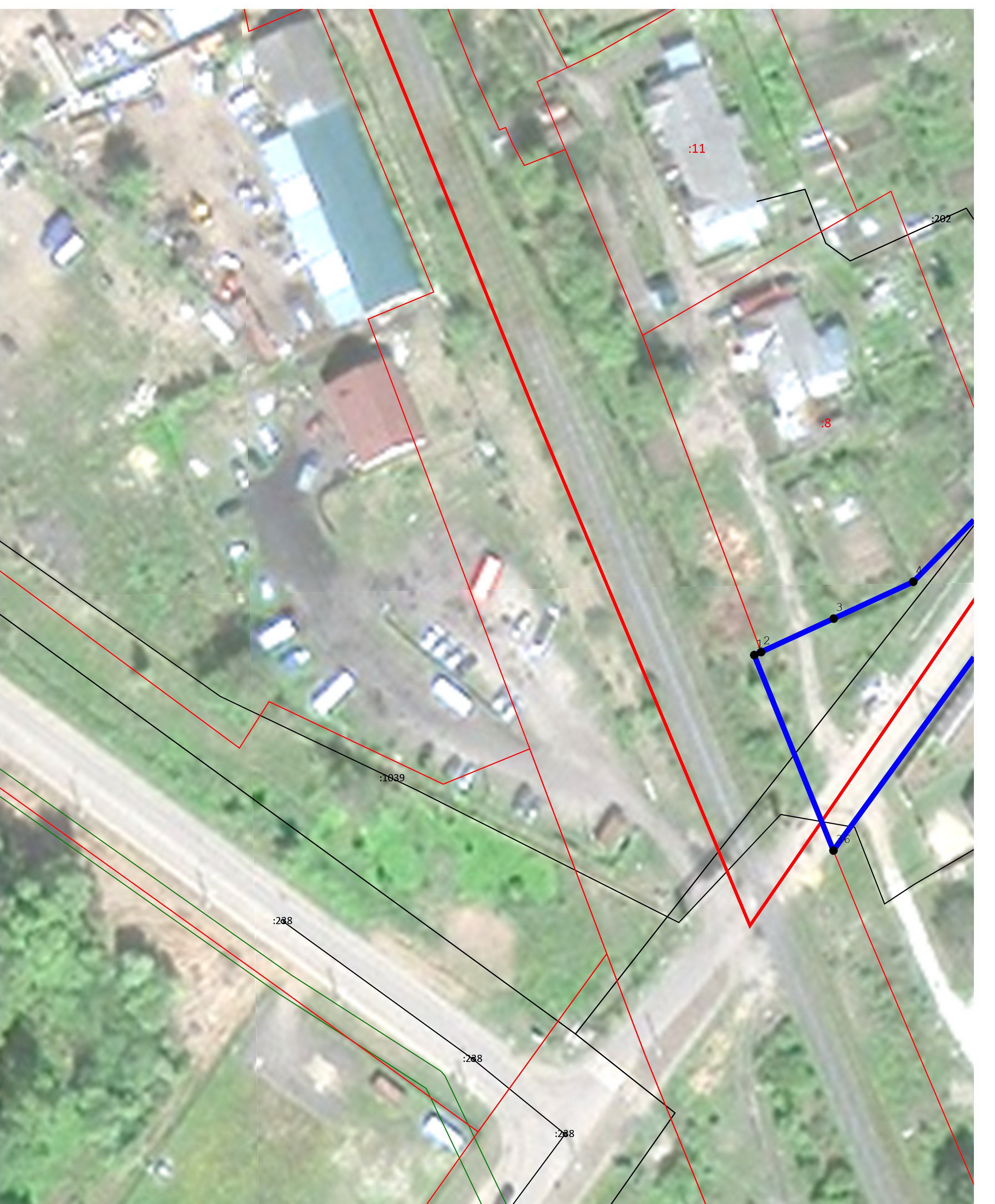 Проект межевания территорииземельные участки с кадастровыми номерами 76:21:010142:18, 76:21:010144:4, 76:21:010144:364, 76:21:000000:1071, расположенные по адресам: Ярославская область, город Тутаев, улица Р. Люксембург, дома 33, 506, улица    Р. ЛюксембургМатериалы по обоснованию проекта лист 1Проект межевания территорииземельные участки с кадастровыми номерами 76:21:010142:18, 76:21:010144:4, 76:21:010144:364, 76:21:000000:1071, расположенные по адресам: Ярославская область, город Тутаев, улица Р. Люксембург, дома 33, 506, улица    Р. ЛюксембургМатериалы по обоснованию проекта лист 2 Проект межевания территорииземельные участки с кадастровыми номерами 76:21:010142:18, 76:21:010144:4, 76:21:010144:364, 76:21:000000:1071, расположенные по адресам: Ярославская область, город Тутаев, улица Р. Люксембург, дома 33, 506, улица    Р. ЛюксембургМатериалы по обоснованию проекта лист 3